  1. Herning Sct. Georgs Gilde nr. 1  – august/sept./okt./nov. 2023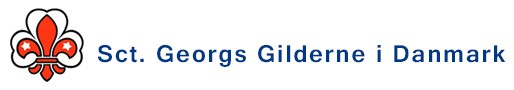       ffødsels- og mærkedageFødselsdageFødselsdage:August				November13 Connie Ahle			23 Karen M. Jegsen21 Jørgen Brøcker			25 Nira Hove24 Jeanette Boserup			28 Ingelise IbsenSeptember				December 01 Mona H. Jensen			05 Lilly Johannesen05 Birthe Skjærbæk			08 Gerda Schmidt14 Henri Pretzmann			13 Elsebeth BrøckerOktober 13 Gerda Schou-Jensen			Indholdsfortegnelse21 Alice Johannesen			Kommende arrangementer og fødsels-25 Mariann Hansen			fødselsdage s. 1 				Invitation til friluftsgildehal s. 2				Indbydelse til distriktsgildeting og -hal s. 3				Nyt fra grupperne og redaktøren s. 4-5   				Bilag s. 5-7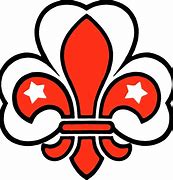 Indbydelse til friluftsgildehalOnsdag d. 16 august 2023
afholdes friluftsgildehal i Røddinglund.

Kl. 18 gildehal,
Kl 19 har vi maden klar.
Kartoffelsalat m frikadeller + salat
Kaffe og is.
Pris 100 kr

Tilmelding senest onsdag d. 9. aug.  til
Lilly - tlf. 60221874 eller mail: lifijoha@outlook.dk
Vi er derude kl. 16.30, så kom og nyd en sensommereftermiddag.
God sommer.
Gildehilsen gr. 2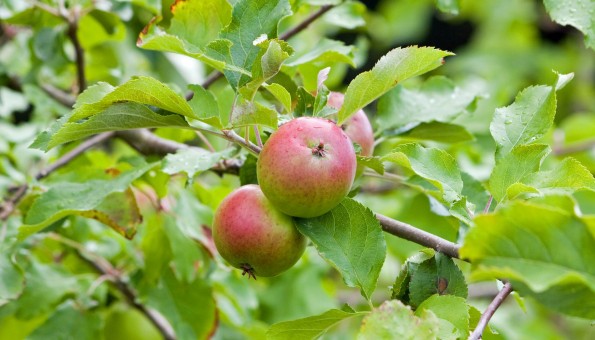 Fra vores kansler er der modtaget følgende information:Indkaldelse tilEkstraordinært gildeting den 12. september kl. 18.00. afhosdes på Spejdergården, Gl. Skivvevej 99, Viborg.Dagsorden:Valg af Distriktsgildemester – Peter Hove er kandidatDistriktsskatmester – Tove Lolk-Uldall er kandidatDistriktsgildekansler – Elise Stilling er kandidatValg af suppeanter til distriktsledelsens enkelte posterValg af revisor og suppleanterEvt.:Fordeling af distriktets arrangementer for den kommende periose:Distriktsgildehallen		uge 47 2023Uge 9 arrangement		uge 09 2024Distriktsgildeting		uge 23 2024Distriktsfriluftsgildehal		uge 23 2024Med efterfølgende Distriktsgildehal  kl. 19.00  – tilmelding til egen gildekansler inden 1.9. på DGK Peter Hove, e-mail peterhove1@icloud.com.Distriktet er vært til 2 stk. pænt store ‘klapsammen’ sandwiches samt øl og vand.Alle gildebrødre er velkomne til at deltage i det forudgående ekstraordinære distriktsgildeting, blot er det kun ledelsesmedlemmer, der har stemmeret.Peter Hove, DGKNyt fra grupperneSommerudflugt med gruppe 1 tirsdag den 27. juni 2023Gruppens 5 deltagende medlemmer kunne lige klemme sig sammen i en bil, hvorefter det gik nordpå. Vi havde egentlig planlagt et besøg i koldkrigsmuseet Regan Vest, men man skulle bestille en rundvisning på forhånd og det viste sig, at alt var fuldbooket indtil sent i efteråret. Vi besluttede os derefter for at besøge Thingbæk Kalkminer, som ligger i samme område. Frokosten havde Inge Lise bestilt på Hotel Bramslevgaard, som ligger ned til Mariager Fjord. Johans familie stammede fra dette område så Inger Lise følte sig helt på hjemmebane og havde gode minder herfra. Vi nød en god frokost i de fine omgivelser med et venligt personale.På vej mod Mariager Fjord passerede vi Verdenskortet ved Klejtrup Sø. Da flere af os have gode erindringer, der gik helt tilbage til barndommen eller vore børns barndom om dette sted, så gjorde vi et ophold her. Imidlertid var entrebilletten så høj, at vi nøjedes med at kikke ind over hækken.Thingbæk Kalkminer er en del af Rebildcentret. Inde i minegangene har billedhuggeren Anders Bundgaard anbragt sine originale gipsfigurer siden 1935. En af de kendteste figurer er Cimbrertyren, som står i Ålborg også Gefionspringvandet i København er hans værk.På Rebildcentret var der også en stor udstilling om den Kolde Krig samt maleriudstilling af lokale kunstnere.En dejlig afslappende tur med ”gruppen” krydret med en ægte Vebbestrup Flødeis nydt på produktionsstedet.Peter Hove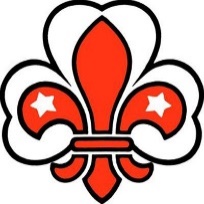 Fra redaktørenAgurketiden har også indfundet sig i Gildet – derfor er det en læseletudgave, som I får denne gang. Jeg vedhæfter oplysninger om events, som er i gang eller afholdes senere på året – til inspiration.Erik og Mariann har ikke længere fastnet. Vi træffes på 24414897 (Erik) og 24414895 (Mariann)Bidrag til Budstikken er stort set uredigerede mht. layout og indhold.Bidrag til Budstikken 2024 sendes til mariann_hansen@mail.dk i word-format, som ikke må være skrivebeskyttet eller i PDF-format, efter følgende plan:Nr. 1 senest 10. januar 			Nr. 3 senest 10. augustNr. 2senest 10. april			Nr. 4 senest  10. november 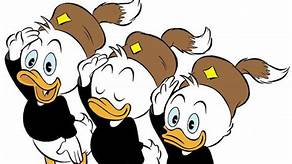 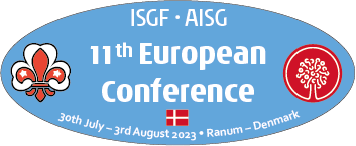 Følg med i “timen”Forberedelserne til Europakonferencen i 2023 er i fuld gang. Sct. Georgs Gilderne i Danmark er vært, og konferencen finder sted på Ranum Efterskole i Himmerland.Du kan følge med i arbejdet ved at besøge konferencens eget websted www.sct-g.dk/euro2023. Der kan du også finde de nyhedsbreve, der udsendes op til selve konferencen.Klik på konferencelogoet herover.Nyt om Fredslyset 2023Tirsdag den 28. november om aftenen vil der være et arrangement i Roskilde.
Onsdag den 29. november om formiddagen vil Fredslyset blive sendt afsted som en stafet fra den katolske Vor Frue Kirke i Aarhus.
Både i Roskilde og i Aarhus er alle velkomne til at hente sit eget Fredslys.
.Læs mereSct. Georgs Gilderne er en bevægelse, der sigter mod personlig udvikling for medlemmerne, og som bl.a. deltager aktivt i forskellige humanitære opgaver både lokalt, nationalt og internationalt. 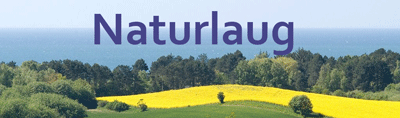 Fra spejdernes verden til gildernes…Naturoplevelser og fællesskab er noget af det vi husker fra vor spejdertid. Naturoplevelser og fællesskab oplever vi igen i naturlaugene. Sammen med andre gildebrødre.Vi knytter forbindelsen bagud til spejdertiden.Ideen bag naturlaugGennem naturlaugene kommer man ud i naturen året rundt. På traveture i grønne omgivelser, ofte ledsaget af en sagkyndig guide. Man lærer sin landsdel rigtig godt at kende. Akkurat som man også lærer gildebrødre fra andre gilder at kende.Ikke kun for gildebrødreSelv om man ikke er medlem af Sct. Georgs Gilderne, kan man godt deltage i nogle af naturlaugenes ture. Besøg naturlaugenes hjemmeside, hvor du bl.a. kan finde kontaktadresser og programmer.ReachOut
– gildernes “spejderhjælp”Vi vil hjælpe unge piger på Sri Lanka med at passe deres skolegang, så de kan løfte sig selv og deres kommende familier ud af fattigdommen.Sammen med vores spejderkontakter i Sri Lanka vil vi hjælpe pigerne med at komme i skole de dage, de har menstruation.Ligesom her i Danmark er det nærmest tabu ……Læs mereFellowshipdagGilder over hele landet fejre i dagene omkring den 25. oktober fellowshipdag – dagen, hvor den internationale gildeorganisation blev grundlagt. Det skete i 1953 i Lucerne i Schweiz.Der udsendes hvert år et fellowshipbudskab. Du kan hente det seneste Fellowshipbudskab her.Samarbejdspartnere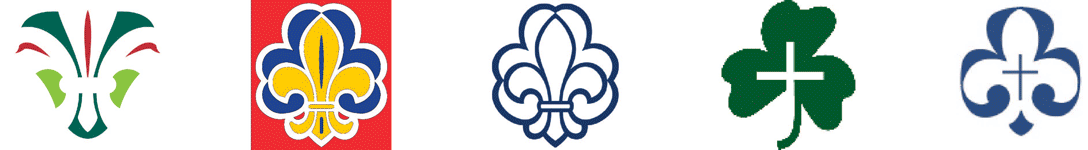 